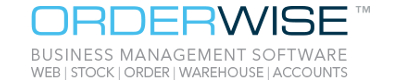 News release8th June 2016 Take Charge of Third Party Logistics Management With OrderWiseBringing stock management, sales processing and excellent customer service together under one umbrella is often a challenge. Add having to deal with third party logistics and the challenge increases. Logistics and warehouse software specialists OrderWise have met this challenge head-on with the launch of its latest 3PL (Third Party Logistics) Billing Module.Jon Roberts, Marketing Manager at OrderWise said: “This latest addition to the OrderWise offering meets the challenges that come with having to handle third party logistics. Too often, having to organise and maintain customers’ supply chains and payment schedules mean businesses we work with have less time to manage their own stock and orders - adding a further layer of complexity. This module eliminates that time sink and puts you in greater control over billing.” The latest module to be added to the OrderWise offering delivers a seamless way of managing all aspects of third party logistics. Version 11.5 of OrderWise enables businesses to reap all the benefits of OrderWise Stock Control, Warehouse Management and Mobile WMS Devices, along with new functionality that provides accurate methods of calculating customer charges based on stock handlings.Jon added: “One of the interesting aspects to this latest module is that it is completely adaptable to meet the needs of the customer. OrderWise Third Party Logistics Billing is the ideal suite of software for any businesses managing stock and fulfilling orders on behalf of their customers.” Users are able to assign charges for: Receivingput awaypickingpackingfreezingdeliveryreturnsstoragehandling of stockThere is also the facility to add custom charges for bespoke or one-off occasions, offering further flexibility.Perhaps more importantly, businesses have the flexibility with this latest module to determine whether handling charges are calculated based on a fixed customer rate, per item quantity processed over a custom set billing period or a combination of both. To calculate billing charges by a fixed customer rate, users simply enter their charges for each handling method against their third party logistics customer records. Once calculated, billing options have been set, users then simply set customers’ billing frequency and final billing date, with a further option available to merge all handling charges processed between billing periods into one single sum. The rates are then multiplied by the number of stock transactions in order to determine the cost over each billing period.EndsNotes to Editors:OrderWise Business Management Software from Wise Software (UK) Ltd is a fully scalable, fully integrated and fully tailored all-in-one solution, designed to suit any business, of any size and of any sector. It can bring together all strands of a business and be adapted for use across the web in order to manage stock, orders and warehousing operations, as well as sync with accounts software and other systems to provide a combined solution.Based in Saxilby just outside of Lincoln, the company has been established since 1991.For media information please contact:Mike ShieldsShooting Star01522 528540mike@weareshootingstar.co.uk[OrderWise14ThreePL]